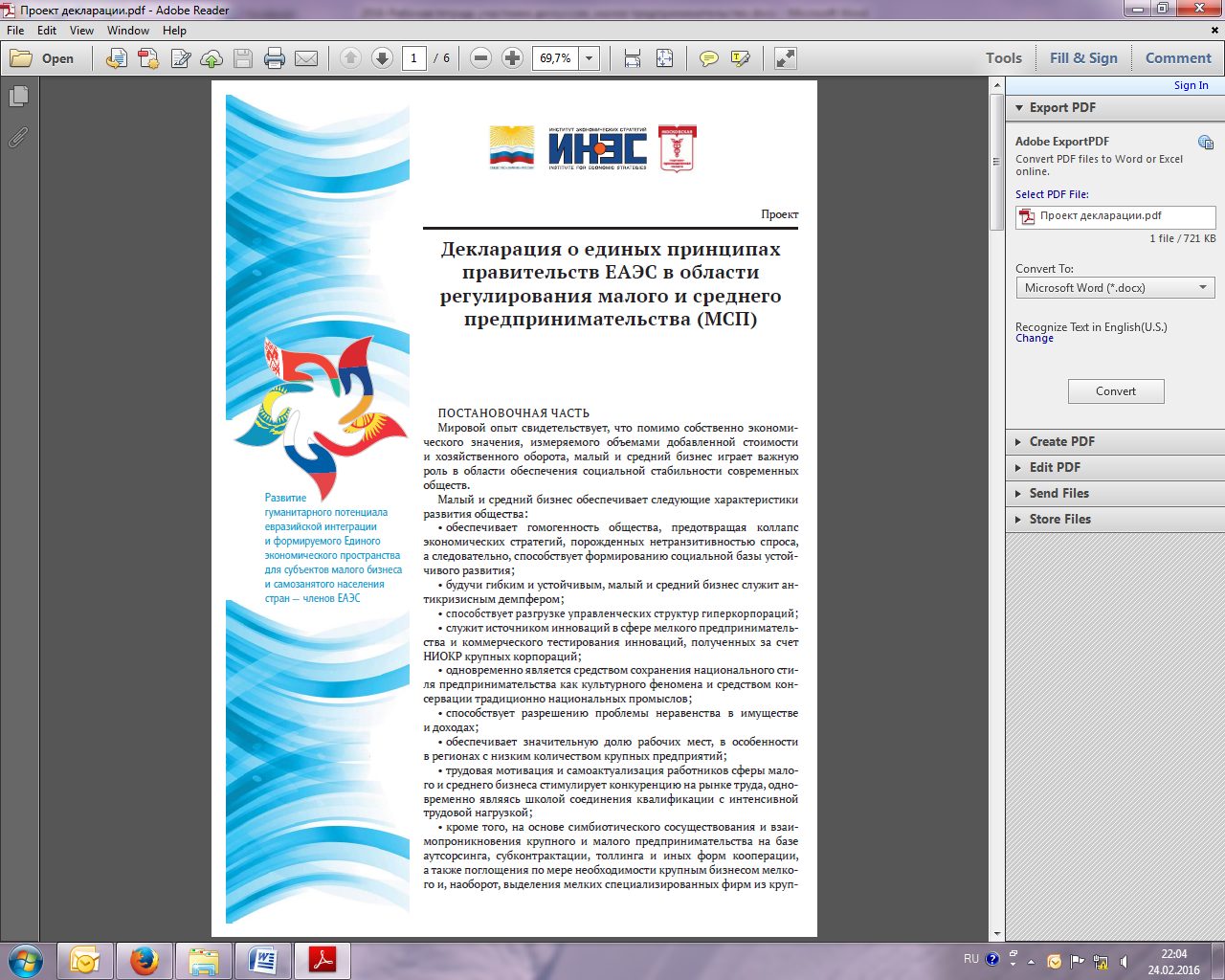 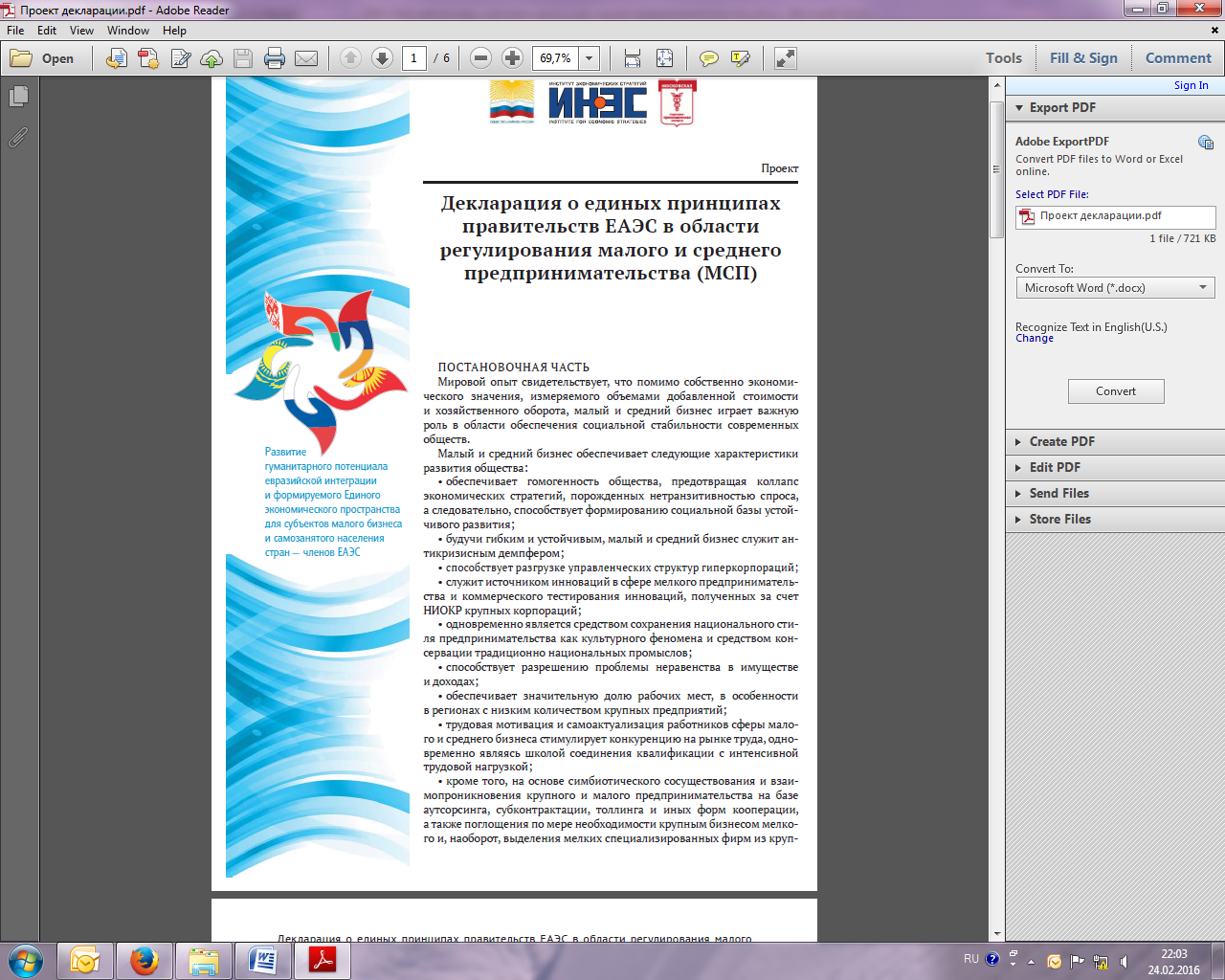 Обсуждение проекта предложений по развитию малого предпринимательства в рамках ЕАЭСПРОСИМ ВНОСИТЬ КОММЕНТАРИИ НЕПОСРЕДСТВЕННО В ТЕКСТ, ВЫДЕЛЯЯ ИХ ЦВЕТОМ. ЗАПОЛНЕННУЮ ФОРМУ ПРОСИМ ПРИСЛАТЬ НА СЛЕДУЮЩИЕ АДРЕСА:smirnova@inesnet.ru verasomp@mail.ru Предложения бизнес-сообщества по вопросам стимулирования реинтеграции на постсоветском пространстве и восстановления разрушенных социально-экономических, научно-технических, производственных, финансовых, гуманитарных связей на пространстве ЕАЭС Финансово-экономические аспекты обеспечения деятельность МП и СЗН:Повышение информированности субъектов малого предпринимательства и само занятого населения относительно государственных возможностей финансовой поддержки малого бизнеса: льготные кредиты (включая льготные годовые проценты, субсидирование кредитной ставки), безвозмездные средства, программы субсидирования процентных ставок по кредитам и т.д.Внедрение комплексной программы поддержки сектора малого предпринимательства и самозанятого населения по базовым направлениям налогообложения: льготные налоговые ставки, налоговые каникулы, освобождение от налогов в первые годы работы и возможность работать без налоговых проверок в первый год, снижение налога на заработную плату для УСН Разработка системы адаптивных процентных ставок для кредитов, выдаваемых банками субъектам малого предпринимательства в коридоре 5-10%, применяя инструментарий субсидирования данных ставок за счет профильных государственных программВнедрение и развитие практики предоставления государственных гарантий по кредитам выдаваемым субъектам малого предпринимательства. Развитие государственно региональной сети агентств предоставляющих гарантийное обеспечение по кредитам для малого предпринимательства. Формирование фондов государственной поддержки малого бизнеса ведущего экспортную деятельность, в рамках программ развития приграничных территорий и повышения уровня экспорта в рамках ЕАЭС Разработка инструментария по привлечению заемных средств для малого бизнеса в национальных валютах стран участниц, в независимости от места нахождения субъекта малого бизнесаФормирование соглашения в рамках ЕАЭС о свободном доступе к участию в гос.закупкахВнедрение практики декомпозиции крупных государственных тендеров, в формате разукрупнения комплексных контрактов на более мелкие лоты, доступные для выполнения малому бизнесу и проведения тендеров по таким лотам исключительно для сектора малого предпринимательстваПредоставление точечных дотаций для субъектов малого предпринимательства, ведущих инновационную деятельность, в контексте узконаправленной деятельности и индивидуальных потребностей Обеспечение дотациями малым предприятиям, включенным в производственную цепочку крупных компаний с государственным участием.Внедрение системы выделения грантов государственными институтами и компаниями с государственным участием, направленной непосредственно на субъекты малого предпринимательства и с учетом их мощностей, а так же возможностями в проведении НИОКРИнтеграция субъектов малого предпринимательства в процесс коммерциализации продуктов, полученных при реализации научно-исследовательских проектов финансируемых из бюджетных средств, в частности сельскохозяйственном секторе. Разработка системы предоставления беспрепятственного доступа субъектам малого бизнеса к результатам исследований и опытным образцамСоздание единого инвестиционного пула для малых предпринимателей на основе честно-государственного партнерства, в том числе с привлечением венчурного капиталаСоздание общесоюзной биржи контрактов для  субъектов малого предпринимательства с функциями агрегирования спроса и предложения на единой электронной платформе, доступной на дистанционной и на условно бесплатной основе. На первом этапе биржа должна агрегировать информацию о заказчиках и исполнителях в приграничных регионах, по аналогии с существующими отраслевыми тендерными площадками, но с расширенным функционалом, учитывающим специфику малого бизнесаОбеспечение наращивания объемов финансирования проектов малого предпринимательства Фондом развития промышленности, особенно по линии импортозамещенияФормирование пула тендеров в рамках процесса гос. закупок, к участию в которых будут допущены только субъекты малого бизнеса со сроком работы до одного годаРазработка соглашения в рамках ЕАЭС о свободном доступе к финансовым и банковским услугам на одинаковых условиях на территории всех стран-участниц союзаВведение статуса «Предприятие – участник ЕАЭС» с обеспечением: налоговых льгот, финансирование через потенциально созданный Банк ЕАЭС и Фонд ЕАЭСПринятие институциональных мер для введения единой валюты для интенсификации процессаВнедрение практики ограничения объема выдаваемых кредитов в долларах СШАМатериально-техническое и операционное обеспечение:Обеспечение доступности транспортно-логистических операций для субъектов малого бизнеса. Разработка свода требований к транспортным компаниям направленного на создание баланса между крупными компаниями и малым бизнесом в процессе использования транспортно-логистических коридоров и сопутствующих услугУнификация правил доступа к аренде земель сельхозназначения во всех странах-участниках ЕАЭС.Разработка системы предоставления муниципальных площадей для коммерческого использования. Формирование регламентов и норм регулирующие формат субаренды площадей для представителей малого бизнеса в зависимости от направления деятельности (торговля, производство, инновационная деятельность и т.д.)Система управления:Создание единого правового поля: взаимное признание сертификатов и протоколов тестовых испытаний, гармонизация таможенного регулированияУнификация системы налогообложения для стран ЕАЭС в целях избегания двойного налогообложенияПроведение политики сдержанного протекционизма (с учетом того, что экономические санкции России в отношении ЕС положительно сказались на фермерстве, частных хозяйствах и отечественных производителях продуктов питания)Унификация нормативно правовой базы стран ЕАЭС в части интеллектуальной собственностиИнтенсификация процесса создания особых экономических зон, технопарков, технологических кластеров, в том числе международных в статусе ЕАЭС. Разработать отдельную программу интеграции субъектов малого бизнеса в данные проекты. Внедрение различных форм государственно-частного партнерства, в том числе в реализации социального сервиса, коммунального обслуживанияРазработка комплекса мер по упрощению регистрации юридических лиц: бесплатно, он-лайнСоздание центров обслуживания предпринимателейОпределение минимального  порога регистрации по НДС (50 тыс. долл. в год)Интенсификация процесса налаживания межведомственной координации в рамках развития интеграционных процессов ЕАЭСРазработка единой концепции «Малый и средний бизнес на территории ЕАЭС»Разработка и внедрение измеримых критериев для селекции наиболее полезных обществу проектов МП и СЗН, в соответствии со стратегическими целями союзаСоздание совместной целевой программы развития высокотехнологичных производств с ориентиром на 6 технологический укладСоздание агентства по  трансферу технологий, с учетом интересов малого бизнесаВнедрение практики оценки регулирующего воздействия принимаемых нормативно-правовых актов в рамках ЕАЭС и доведения данной информации до представителей малого предпринимательстваСоздание института уполномоченного при Президенте по защите прав предпринимателейДля осуществления деятельности в государствах-членах ЕАЭС в некоторых отраслях (например, фармацевтика) специалистам нужна дополнительная аккредитация. Необходима разработка четкой структуры получения дополнительных сертификатов, их количестваСоздание новой научной парадигмы нормативно-правовой базы формирующей право ЕАЭС Взаимное признание сертификатов и протоколов тестовых испытанийПриравнять к особо тяжким преступлениям и ужесточить наказания для должностных лиц, участвующих в коррупционных схемахСоздание Российского фонда содействия освоению полезных ископаемых зарубежных странВозрождение системы социальных гарантий и социального обеспечения на основе распределения общественных фондовРазработка и внедрение программы сотрудничества для молодых предпринимателейИнформационное обеспечение:Формирование нормативно-правовой базы в контексте формирования общих принципов развития информационного пространства ЕАЭСФормирование интегрированных баз данных о торгово-промышленном и инвестиционном потенциалах регионов стран ЕАЭС Создание единой базы малых предприятий в ЕАЭС, с краткой информацией о роде деятельности, контактах, продукции и т.п.Разработка регламентов и механизмов защиты интеллектуальной собственности резидентов союза за пределами ЕАЭСПовышение уровня информатизации в межрегиональном сотрудничестве путем создания сети центров обучения и информатизацииФормирование общественных советов с делегатами от различных стран ЕАЭС, связанных одной тематикойОрганизация совместных стендов на международных выставкахСоздание единого телевизионного канала, посвящённого тематике ЕАЭС, в частности развитию интеграционных процессовИнтеграция Единого портала государственных услуг с аналогичными инструментами других стран ЕАЭССоздание информационного портала ЕАЭС с интерактивной демонстрацией хода выполнения договоренностей правительств в рамках ЕАЭСФормирование четких критериев определения малых инновационных предприятий для дальнейшей господдержкиКадры для развития МП и СЗН:Внедрение программы обучающих мероприятий для представителей малого предпринимательства ЕАЭС на базе муниципальных органов управления, по направлениям: основы предпринимательской деятельности, бизнес-планирование, маркетинг. Готовить кадры для работы в новых экономических условияхВнедрение госпрограммы для субсидирования подготовки и переподготовки кадров, в том числе на местах. Формирование программы государственного субсидирования частных центров поддержки и обучения субъектов малого предпринимательстваОбучение использованию образовательных возможностей ЕАЭС граждан и представителей малого предпринимательстваРеализация международного проекта «Лучший молодой ученый Евразии» с предоставлением победителям площадок для реализации их проектовВыявление молодых лидеров ЕАЭС в сфере бизнеса, в том числе малого предпринимательства для формирования в последующем кадрового резерва, как для частных инициатив, так и для государственных структур, связанных с развитием малого предпринимательстваИнформирование предпринимателей о возможностях ЕАЭСРазработка программы по обмену опытом, включая стажировки и деловые визитыФ.И.О. ОрганизацияДолжностьКонтакты